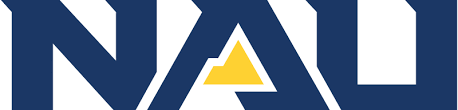 NAU FACULTY SENATE SCHOLARSHIP FOR THE ACADEMIC YEAR 2021-2022THE FACULTY SENATE OFNORTHERN ARIZONA UNIVERSITYIS PLEASED TO ANNOUNCE IT WILL OFFERA ONE THOUSAND DOLLAR SCHOLARSHIPFOR THE ACADEMIC YEAR 2021 – 2022PURPOSE AND CRITERIAAwarded to an undergraduate student at NAU who has demonstrated the following:1.	A high level of academic achievement,2.	Leadership, and3.	Service, both to the University community and community at large.ELIGIBILITY1.	Be enrolled full time as a resident or on-line Undergraduate Student at NAU.2.	Have completed at least 24 credit hours of coursework at NAU,3.	Have earned a minimum grade point average of 3.0, and4.	Have at least one semester remaining in their undergraduate academic studies at NAU.APPLICATION MATERIALS1.	A completed Faculty Senate Scholarship Application Form on following page.2.	A copy of an NAU transcript (unofficial transcripts are acceptable).3.	Two letters of recommendation from members of the NAU faculty. Letters may accompany the application form or be sent separately (see below) and received by the application deadline.4.	A personal statement describing the applicant’s activities at NAU as they relate to the scholarship criteria. The personal statement shall be type-written in 12-point font, contain no more than 800 words, and be attached to the Scholarship Application Form.APPLICATION DEADLINEAll application materials must be received in the Faculty Senate Office by 5:00 p.m. on Friday, March 19, 2021.NAU FACULTY SENATE SCHOLARSHIP FOR THE ACADEMIC YEAR 2021-2022APPLICATION FORMDeadline: Friday, March 19, 2021 by 5 PMSubmit the completed application form by mail or email to the Faculty Senate OfficeAttention: Jaime YazzieNorthern Arizona University Faculty SenatePO Box 6038Flagstaff,  AZ  86011 Cline Library – (Bldg #28) Room #235Phone: 928.523.8500Email: Faculty.Senate@nau.eduSCHOLARSHIP CRITERIA1.	Be enrolled full time as a resident or on-line Undergraduate Student at NAU.2.	Have completed at least 24 credit hours of coursework at NAU,3.	Have earned a minimum grade point average of 3.0, and4.	Have at least one semester remaining in their undergraduate academic studies at NAU.APPLICATION MUST INCLUDE:This completed and signed ApplicationA copy of NAU transcript (unofficial LOUIE is acceptable).Two letters of recommendation from NAU faculty members. Letters may accompany this application or be sent separately by the March 19, 2021 deadline.A personal statement describing your activities at NAU. Include information on academic, university, and community activities (no more than 800-words in 12-point font)Name:							Student ID:						Address:														Phone Number:						 Overall GPA:					Hours Completed at NAU:		 Major:								Names of Faculty Preparing Recommendations:								Signature:									Date:					